PrijedlogNa temelju glave 6. stavka 1. Programa poticanja održivog razvoja poljoprivrede i šumarstva u Gradu Zagrebu u razdoblju od 2024. do 2027. (Službeni glasnik Grada Zagreba 21/24) i članka 160. stavka 2. Statuta Grada Zagreba (Službeni glasnik Grada Zagreba 23/16, 2/18, 23/18, 3/20, 3/21, 11/21 - pročišćeni tekst i 16/22), gradonačelnik Grada Zagreba, __________., objavljujeJAVNI POZIVZA DODJELU OZNAKE „PLAVI CEKER“PREDMET I TRAJANJE JAVNOG POZIVA	Predmet Javnog poziva za dodjelu oznake „Plavi ceker“ (u daljnjem tekstu: Javni poziv) je dodjela oznake „Plavi ceker“ (u daljnjem tekstu: Oznaka) koja je namijenjena označavanju, isticanju i promociji poljoprivrednih i prehrambenih proizvoda čija je kvaliteta više razine od zakonski propisane te uobičajeno zahtijevane i očekivane od strane potrošača, a njezina dodjela povezana je s Mjerom 1.3. Razvoj održivog sustava urbane prehrane, Aktivnošću 1.3.2. Uvođenje sustava utvrđivanja kvalitete i podrijetla hrane te poticanje certificiranja poljoprivrednih proizvoda Programa poticanja održivog razvoja poljoprivrede i šumarstva u Gradu Zagrebu u razdoblju od 2024. do 2027. (Službeni glasnik Grada Zagreba 21/24).	Oznaka je zaštićena kao žig pri Državnom zavodu za intelektualno vlasništvo Republike Hrvatske, a nositelj Oznake je Grad Zagreb.	Javnim pozivom utvrđuju se korisnici Oznake i proizvodi kojima se može dodijeliti Oznaka, uvjeti za dodjelu Oznake, parametri kvalitete i dodane vrijednosti, sadržaj i način prijave, postupak odobravanja i dodjele Oznake, te kontrola korištenja Oznake.           Javni poziv s pripadajućim obrascima otvoren je danom objave na internetskoj stranici Grada Zagreba, a Prijave za dodjelu Oznake (u daljnjem tekstu: Prijava) podnose se zaključno s ___________ 2024.            Kao datum podnošenja Prijave smatra se dan predaje Prijave poštanskom uredu ili osobnom dostavom u pisarnicu gradske uprave.2. KORISNICI OZNAKE I PROIZVODI KOJIMA SE MOŽE DODIJELITI OZNAKA	Korisnici oznake mogu biti obiteljska poljoprivredna gospodarstva upisana u Upisnik poljoprivrednika/Upisnik obiteljskih poljoprivrednih gospodarstava, te obrti i pravne osobe registrirane za poljoprivrednu proizvodnju, proizvodnju prehrambenih proizvoda ili pića a koji udovoljavaju uvjetima propisanim ovim javnim pozivom i koji proizvode neki od poljoprivrednih ili prehrambenih proizvoda navedenih u stavku 2. ove točke.Oznaka se može dodijeliti sljedećim poljoprivrednim i prehrambenim proizvodima:suhomesnati proizvodi,zreli sirevi, vina sa zaštićenim oznakama,aromatizirani proizvodi od vina sa zaštićenim oznakama,voćna vina,alkoholna pića; jaka alkoholna pića i rakije,pivo,voćni sokovi,sirupi za napitke,prerađeni proizvodi ribarstva,ulja: extra djevičansko maslinovo ulje i ostala jestiva ulja,masti,octevi,med,džemovi, marmelade i pekmezi,namazi na bazi voća, suho voće,korice od voća (arancini i slično),obrađene sjemenke,povrće sušeno,konzervirano povrće,namazi na bazi povrća,paštete,čokolada,trajni kolači i keksi,sušena tjestenina,začini,začinske soli (soli sa začinskim biljem),čaj (biljne infuzije),prirodna kozmetika.3. UVJETI ZA DODJELU OZNAKE 	Oznaka se dodjeljuje proizvodima iz točke 2. stavka 2. ovog javnog poziva koji udovoljavaju sljedećim uvjetima: 3.1. da su proizvedeni na području Republike Hrvatske,3.2. da im je osnovna sirovina podrijetlom iz Republike Hrvatske, osim za kategorije proizvoda pivo, čokolada i tjestenina,3.3. da udovoljavaju svim važećim propisima te zahtjevima propisanim ostalim aktima, procedurama i standardima, a koji se odnose na proizvodnju, skladištenje, distribuciju, stavljanje na tržište, sigurnost, zaštitu zdravlja, zaštitu okoliša i zaštitu potrošača te svim ostalim propisanim zahtjevima koji se odnose na taj proizvod, 3.4. da udovoljavaju vrijednostima navedenim u tablici 1. Parametri kvalitete i dodane vrijednosti i tablici 2. kategorije senzorske kvalitete proizvoda (osim vina) kako slijedi:TABLICA 1. PARAMETRI KVALITETE I DODANE VRIJEDNOSTITABLICA 2. KATEGORIJE SENZORSKE KVALITETE PROIZVODA (OSIM VINA)4. SADRŽAJ I NAČIN PODNOŠENJA PRIJAVA           Prijava za dodjelu Oznake podnosi se na Obrascu prijave (Prilog I.) koji se objavljuje s ovim Javnim pozivom i čini njegov sastavni dio.	Obrazac prijave može se preuzeti:- na internetskoj stranici Grada Zagreba www.zagreb.hr- u Gradskom uredu za gospodarstvo, ekološku održivost i strategijsko planiranje, Sektor za poljoprivredu, šumarstvo i lovstvo, Avenija Dubrovnik 12/IV, Zagreb, soba 308/IV kat, radnim danom u vremenu od 08,30 do 15,30 sati.	Uz obrazac prijave prilaže se sljedeća dokumentacija i uzorci:1.   preslika rješenja o upisu u Upisnik poljoprivrednika/Upisnik obiteljskih poljoprivrednih      gospodarstava  ili izvod iz obrtnog odnosno sudskog registra;  2.   preslika dokumentacije o registraciji subjekata odnosno registraciji ili odobravanju objekta      u poslovanju s hranom izdanu od nadležnog tijela;   3.   preslika rješenja o stavljanju u promet proizvoda sukladno važećim propisima ukoliko je      primjenjivo;  4.   potvrda o sukladnosti za aromatizirane proizvode od vina sa zaštićenom oznakom;5.   izvješće o sigurnosti kozmetičkog proizvoda od strane ovlaštenih procjenitelja;6.   rješenje o ispunjavanju posebnih uvjeta za proizvodnju predmeta opće uporabe za       kozmetičke proizvode;   7.   deklaracija proizvoda;8.   izjava o podrijetlu proizvoda (Prilog II.); 9.   preslika tehničke dokumentacije proizvoda, fotografije ambalaže proizvoda, promotivni       materijal (ako posjeduje);10. preslika dokumentacije o proizvodu koja se odnosi na dokazivanje i/ili podupiranje dokaza      o izvrsnoj kvaliteti proizvoda (ako posjeduje);  11. po potrebi jedan uzorak proizvoda za senzorsko ocjenjivanje12. jedan uzorak proizvoda za fizikalno-kemijsku analizu            Obrazac prijave (Prilog I.) i Izjava o podrijetlu proizvoda (Prilog II.) moraju biti potpisane od podnositelja prijave, odnosno ovlaštene osobe podnositelja prijave. Dokumentacija koja se prilaže prijavi na Javni poziv može biti u izvorniku ili preslici. Podnositelj prijave na javni poziv odgovaran je za dostavu uzoraka na odgovarajući način kako se ne bi umanjila njihova mikrobiološka, fizikalno - kemijska i senzorska svojstva.            Prijava na Javni poziv dostavlja se u zatvorenoj omotnici, s naznakom:„JAVNI POZIV ZA DODJELU OZNAKE „PLAVI CEKER“i to poštom preporučeno ili neposredno u pisarnicu gradske uprave na adresu:GRAD ZAGREB,GRADSKI URED ZA GOSPODARSTVO, EKOLOŠKU ODRŽIVOST I STRATEGIJSKO PLANIRANJESEKTOR ZA POLJOPRIVREDU, ŠUMARSTVO I LOVSTVOAvenija Dubrovnik 12, 10 020 Zagreb           Sva pitanja u vezi s javnim pozivom mogu se tijekom trajanja poziva poslati na e-mail: geos@zagreb.hr (u tekstu e-maila napomenuti da je pitanje u vezi s Javnim pozivom za dodjelu oznake Plavi ceker).5. POSTUPAK ODOBRAVANJA           Gradski ured za gospodarstvo, ekološku održivost i strategijsko planiranje (dalje u tekstu: Ured) utvrđuje potpunost prijava i udovoljavanje propisanim uvjetima, te pribavlja rezultate senzorske i po potrebi fizikalno-kemijske analize uzoraka proizvoda od ovlaštenih zavoda ili laboratorija.  	    Gradonačelnik Grada Zagreba utvrđuje popis proizvoda kojima se dodjeljuje Oznaka na temelju prijedloga Ureda, koji će se objaviti na internetskoj stranici Grada Zagreba (www.zagreb.hr) i koja će sadržavati podatke o korisniku oznake i vrsti proizvoda.           Na temelju utvrđenog popisa proizvoda kojima se dodjeljuje Oznaka, korisnici Oznake bit će pozvani na sklapanje ugovora o licenci Oznake. Ako korisnik Oznake ne sklopi ugovor u roku od 30 dana od dana primitka obavijesti o dodjeli Oznake, smatrat će se da odustao od dodjele Oznake. 	Grad Zagreb i korisnik Oznake sklapaju ugovor o licenci Oznake kojim se uređuju međusobna prava i obveze u vezi korištenja Oznake.  Ugovor se sklapa na razdoblje od 5 (pet) godina.            Podnositelj prijave bit će pisanim putem obaviješten o dodjeljivanju/ne dodjeljivanju Oznake.6. KONTROLA           Kontrolu korištenja Oznake i ispunjavanje obveza iz ugovora provodi Gradski ured za gospodarstvo, ekološku održivost i strategijsko planiranje na način da po potrebi uzima s tržišta ili od korisnika Oznake uzorke označenih proizvoda za mikrobiološke i/ili fizikalno-kemijske analize te senzorsko ocjenjivanje proizvoda, te dostavlja na analizu u ovlašteni zavod ili laboratorij.           Kontrola korištenja pokreće se i po pritužbama potrošača na kvalitetu označenih proizvoda.Prilog I.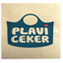 PRIJAVA ZA DODJELU OZNAKE "PLAVI CEKER"Ukoliko prijavljujete više proizvoda, potrebno je kopirati posebnu tablicu za svaku vrstu proizvoda koji prijavljujete.Podaci o proizvoduUz prijavu se prilaže (zaokružiti):    preslika rješenja o upisu u Upisnik poljoprivrednika/Upisnik obiteljskih poljoprivrednih gospodarstava  ili izvod iz obrtnog odnosno sudskog registra; preslika dokumentacije o registraciji subjekata odnosno registraciji ili odobravanju objekta u poslovanju s hranom izdanu od nadležnog tijela;    preslika rješenja o stavljanju u promet proizvoda sukladno važećim propisima ukoliko je primjenjivo;   potvrda o sukladnosti za aromatizirane proizvode od vina sa zaštićenom oznakom;izvješće o sigurnosti kozmetičkog proizvoda od strane ovlaštenih procjenitelja;rješenje o ispunjavanju posebnih uvjeta za proizvodnju predmeta opće uporabe za kozmetičke proizvode;   deklaracija proizvoda;izjava o podrijetlu proizvoda;    preslika tehničke dokumentacije proizvoda, fotografijama ambalaže proizvoda, promotivnim materijalom (ako posjeduje);    preslika dokumentacije o proizvodu koja se odnosi na dokazivanje i/ili podupiranje dokaza o izvrsnoj kvaliteti proizvoda (ako posjeduje);    po potrebi jedan uzorak proizvoda za senzorsko ocjenjivanje   jedan uzorak proizvoda za fizikalno-kemijsku analizu. Mjesto i datum ___________________    M.P.	               Potpis podnositelja prijave_________________________Prilog II.______________________________   Ime i prezime podnositelja prijave______________________________            Adresa prebivališta_______________________________         Telefon/mobitelSukladno točki 3. Javnog poziva o dodjeli oznake “ Plavi ceker ”  od________. godine dajem sljedeću IZJAVU O PODRIJETLU PROIZVODAkojom izjavljujem da su proizvodi _____________________________________________ za koje tražim dodjelu oznake „Plavi ceker“ proizvedeni na području Republike Hrvatske od sirovina podrijetlom iz Republike Hrvatske i u skladu s važećim propisima o hrani. Ova izjava daje se u svrhu dodjele oznake „Plavi ceker“.U __________________, ________ 2024.	MP			                                                         Potpis:_________________________	________________________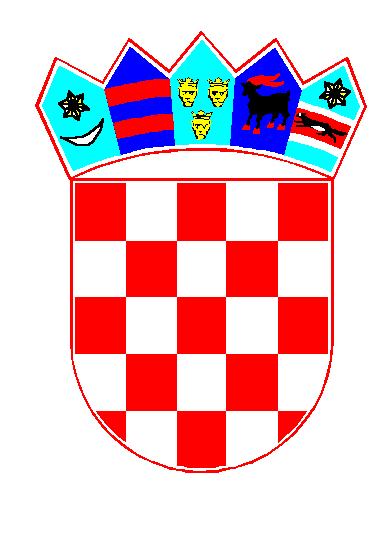 Republika HrvatskaGrad ZagrebGradonačelnik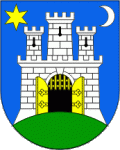 Proizvod /skupina proizvodaProizvod /skupina proizvodaParametri koji predstavljaju dodanu vrijednostParametri koji predstavljaju dodanu vrijednostProizvod /skupina proizvodaProizvod /skupina proizvodasenzorska procjena *fizikalno-kemijski parametri1. suhomesnati proizvodi1. suhomesnati proizvodiDAkategorija kvalitete  „odlična“ i „dobra“nitriti  ˂5 mg/kgnitrati ˂50 mg/kg2. zreli sirevi2. zreli sireviDAkategorija kvalitete  „odlična“ i „dobra“udio vode u bezmasnoj tvari siraekstra tvrdi sir: maksimalno 51% tvrdi sir: 49 – 56%polutvrdi sir: 54-69%meki sir: minimalno 67%udio mliječne masti u suhoj tvari sira:ekstramasni: minimalno 60%punomasni: 45-60%masni: 25-45%polumasni: 10-25%posni: maksimalno 10%3. vina sa zaštićenim oznakama3. vina sa zaštićenim oznakamaDAkategorija „vrhunsko“ i „kvalitetno“ ohratoksin Amaksimalno 2,0 mg/kg4. aromatizirani proizvodi odvina sa zaštićenim oznakama4. aromatizirani proizvodi odvina sa zaštićenim oznakamaDAkategorija „kvalitetno“ohratoksin Amaksimalno 2,0 mg/kg5. voćna vina5. voćna vinaDAkategorija „pozitivno“ohratoksin Amaksimalno 2,0 mg/kg6. alkoholna pićajaka alkoholna pićaDAkategorija kvalitete  „odlična“ i „dobra“udio etanola: min. 37,5% vol. udio metanola: max.1000 grama po hektolitru preračunato na 100 % vol. alkohola6. alkoholna pićalikeriDAkategorija kvalitete  „odlična“ i „dobra“udio etanola: min. 15% vol.udio metanola: max.1000 grama po hektolitru preračunato na 100 % vol. alkohola6. alkoholna pićarakijeDAkategorija kvalitete  „odlična“ i „dobra“udio etanola: min. 37,5% vol.  HCN - Samo za rakije od koštunjićavog voća max. 7 grama po hektolitru preračunato na 100 % vol. alkohola.metanol za voćne rakije:Maksimalno 1 200 grama po hektolitru preračunato na 100 % vol. alkohola dobivenog od slijedećih vrsta voća ili bobica: (šljive (Prunus domestica L.),— mirabele (šljiva žutica) (Prunus domestica L. podvrsta syriaca(Borkh.) Janch. ex Mansf.),— plave šljive (Prunus domestica L.),— jabuke (Malus domestica Borkh.),— kruške (Pyrus communis L.) osim kruške viljamovke (Pyruscommunis L. cv. „Williams”),— maline (Rubus idaeus L.),— kupine (Rubus fruticosus auct. aggr.),— marelice (Prunus armeniaca L.),— breskve (Prunus persica (L.) Batsch)maksimalno 1 350 grama po hektolitru preračunato na 100 % vol. alkohola dobivenog od sljedećih vrsta voća ili bobica:— kruške viljamovke (Pyrus communis L. cv. „Williams”),— crvenog ribiza (Ribes rubrum L.),— crnog ribiza (Ribes nigrum L.),— oskoruše (Sorbus aucuparia L.),— bobica bazge (Sambucus nigra L.),— dunje (Cydonia oblonga Mill.),— borovice (kleke) (Juniperus communis L i/ili Juniperusoxicedrus L.)7. pivo7. pivoDAkategorija kvalitete  „odlična“ i „dobra“etanol - odstupanje od deklaracije +/- 0,5%8. voćni sokovi8. voćni sokoviDAkategorija kvalitete  „odlična“ i „dobra“Pbza bobičasto maksimalno 0,05 mg/kgza nebobičasto maksimalno 0,03 mg/kg9. sirupi za napitke9. sirupi za napitkeDAkategorija kvalitete  „odlična“ i „dobra“šećeri (omjer fruktoze i glukoze 1:1)Konzervansi:sorbinska kiselina: maksimalno 300 mg/lsorbinska kiselina i benzojeva kiselina: maskimalno 250/ mg/lbenzojeva kiselina: maksimalno 150 mg/l10. prerađeni proizvodi     ribarstva10. prerađeni proizvodi     ribarstvaDAkategorija kvalitete  „odlična“ i „dobra“histamin maksimalno 100 mg/kgPb maksimalno 0,2 mg/kgCd maksimalno 0,05 mg/kgAs maksimalno 2,0 mg/kgHg maksimalno 0,5 ,g/kg11. uljaextra djevičansko maslinovo ulje“DAkategorija kvalitete  „odlična“ i „dobra“slob.mas.kis. (maksimalno 0,8 %)peroksidni broj (maksimalno 10 mmolO2/kg)K232 (maksimalno 2,5)K270 (maksimalno 0,22) ΔK (maksimalno 0,01)sastav masnih kiselinabenzo(a)piren maksimalno 2,00 µg/kg11. uljaostala jestiva uljaDAkategorija kvalitete  „odlična“ i „dobra“benzo(a)piren: 2,00 µg/kg4PAH: 10,00 µg/kgslob.mas.kis.: maksimalno 2% (2g /100 g)peroksidni broj: maksimalno 7 mmolO2/kg12. masti12. mastiDAkategorija kvalitete  „odlična“ i „dobra“B(a)P maksimalno 2,0 µg/kg4PAH maksimalno 10,0 µg/kg13. octevi13. octeviDAkategorija kvalitete  „odlična“ i „dobra“ukupne kiseline (minimalno 50 g/L računato kao octena kis.;>5%)udio alkohola (maksimalno 0,5 %vol.)14. med14. medDAkategorija kvalitete  „odlična“ i „dobra“udio vode manje od 18,6%udio HMF-a u trenutku analize manje od 10 mg/kgudio HMF-a na tržištu manje od 20 mg/kgpeludna analiza za uniflorni med15. džemovi, marmelade i       pekmezi15. džemovi, marmelade i       pekmeziDAkategorija kvalitete  „odlična“ i „dobra“bez konzervansa- sorbinska kis. i benzojeva kis. manje od 5 mg/kg- suha tvar - prema specifikaciji proizvođača16. namazi na bazi voća16. namazi na bazi voćaDAkategorija kvalitete  „odlična“ i „dobra“bez konzervansa- sorbinska kis. i benzojeva kis. manje od 5 mg/kg- suha tvar - prema specifikaciji proizvođača17. suho voće17. suho voćeDAkategorija kvalitete  „odlična“ i „dobraSO2 (marelice,breskve, grožđe, šljive i smokve manje od 2000 mg/kg,suhe jabuke i kruške manje od 600 mg/kg)18. korice od voća      (arancini i slično)18. korice od voća      (arancini i slično)DAkategorija kvalitete  „odlična“ i „dobrapesticidi - prema Uredbi 396/200519. obrađene sjemenke19. obrađene sjemenkeDAkategorija kvalitete  „odlična“ i „dobraSO2 ukoliko je više od 10 mg/kg (uvjet za deklariranje alergena)20. povrće sušeno20. povrće sušenoDAkategorija kvalitete  „odlična“ i „dobraSO2 prema Uredbi 1333/200821. konzervirano povrće21. konzervirano povrćeDAkategorija kvalitete  „odlična“ i „dobrakonzervansi – prema Uredbi 1333/200822. namazi na bazi povrća22. namazi na bazi povrćaDAkategorija kvalitete  „odlična“ i „dobraSO2 maksimalno 50 mg/kg23. paštete23. pašteteDAkategorija kvalitete  „odlična“ i „dobraP2O5 maksimalno 5000 mg/kgbjelančevine minimalno 6%24. čokolada24. čokoladaDAkategorija kvalitete  „odlična“ i „dobraMliječna čokolada s < 30 % ukupne suhe tvari kakaovih dijelova: maks: 0,10 mg/kgČokolada s < 50 % ukupne suhe tvari kakaovih dijelova; mliječna čokolada s ≥ 30 % ukupne suhe tvari kakaovih dijelova: maks.0,30 mg/kgČokolada s ≥ 50 % ukupne suhe tvari kakaovih dijelova: maks. 0,80 mg/kg25. trajni kolači i keksi25. trajni kolači i keksiDAkategorija kvalitete  „odlična“ i „dobraakrilamid maksimalno 350 µg/kg26. sušena tjestenina26. sušena tjesteninaDAkategorija kvalitete  „odlična“ i „dobravlaga maksimalno 12,50 %, kiselost najviše 5 stupnjeva27. začini27. začiniNEaflatoksini (ukupni): maks. 5 mg/kgokratoksin A: maks 10 mg/kg28. začinske soli 
      (soli sa začinskim biljem)28. začinske soli 
      (soli sa začinskim biljem)NEaflatoksini (B1+B2+G1+G2)˂10 µg/kg29. čaj (biljne infuzije)29. čaj (biljne infuzije)DAkategorija kvalitete  „odlična“ i „dobra(Pb): maks. 0,5 mg/kgtropanski alkaloidi (bzbroj atropina i skopolamina) maks. 25 μg/kgi/ili pirolizidinski alkaloidi: maks. 200 μg/kg30. prirodna kozmetika30. prirodna kozmetikaNESadržaj Olova (Pb) i Kadmija (Cd): ne smiju biti prisutni, odnosno ispod granice kvantifikacije instrumentaKonzervansi- dozvoljena je prisutnost samo onih konzervansa koji se mogu koristiti za „prirodnu kozmetiku“ (tvari biljnog podrijetla i Geogard)kategorija kvalitete ponderirani bodoviponderirani bodovikategorija kvalitete apsolutnorelativno (%)odlična17,6 – 20,088,0 - 100dobra15,2 – 17,576,0 – 87,5osrednja13,2 – 15,166,0 – 75,5još prihvatljiva11,2 – 13,156,0 – 65,5neprihvatljiva< 11,2< 56,0Podnositelj prijaveAdresa podnositeljaOIBMIBPG / registracijski/ evidencijski /odobreni broj Godina osnivanjaIme i prezime osobe ovlaštene za zastupanje i funkcija koju obavljaTelefon/faksE-mailPodaci o mjestu obavljanja djelatnosti, broju zaposlenih i kratak opis/osnovni podaci o poslovanju tvrtke/gospodarstvaPodaci o mjestu obavljanja djelatnosti, broju zaposlenih i kratak opis/osnovni podaci o poslovanju tvrtke/gospodarstvaPopis manifestacija na kojima izlažete proizvodePopis manifestacija na kojima izlažete proizvodeProdajna mjesta u Gradu Zagrebu (stalna/povremena)Prodajna mjesta u Gradu Zagrebu (stalna/povremena)Vrsta i naziv proizvoda	Količina proizvedenog proizvoda u prethodne 2 godine (izražena u kg/god., l/god. i sl.)